Zdjęcia z pielgrzymki do Włoch lipiec 1990r.  – przekazała Halina Skubera.
1.Audiencja w bazylice św. Piotra. 
2. Msza św. na dziedzińcu w Castel Gandolfo i spotkanie z Ojcem świętym Janem Pawłem II. Zdjęcia robione przez fotografa papieża, foto Felici. 
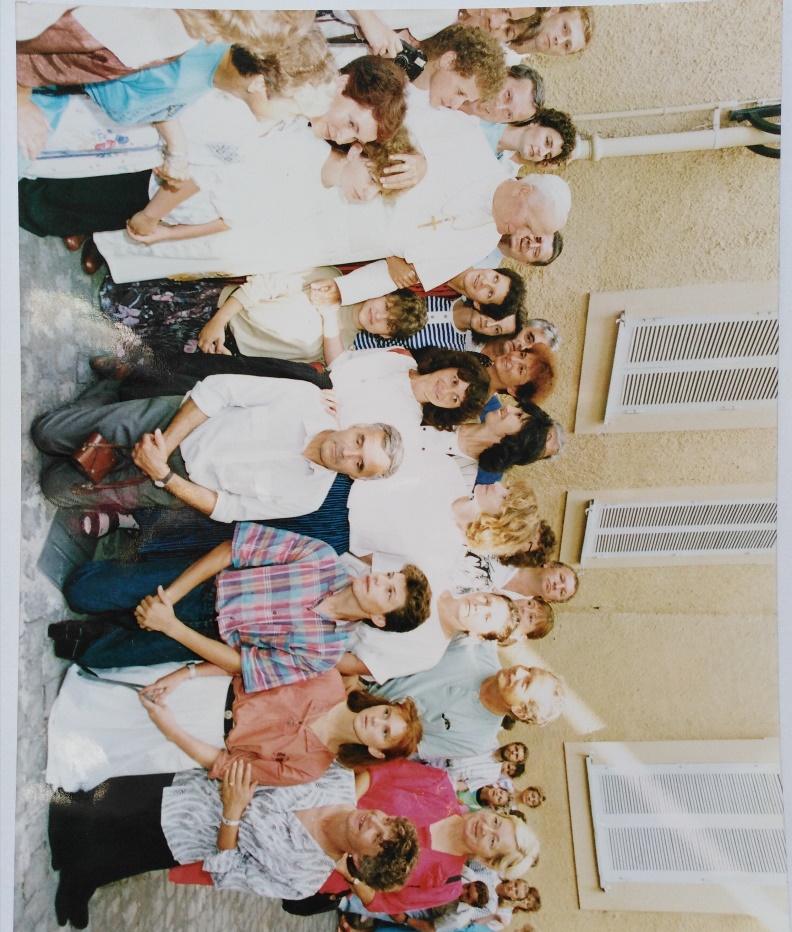 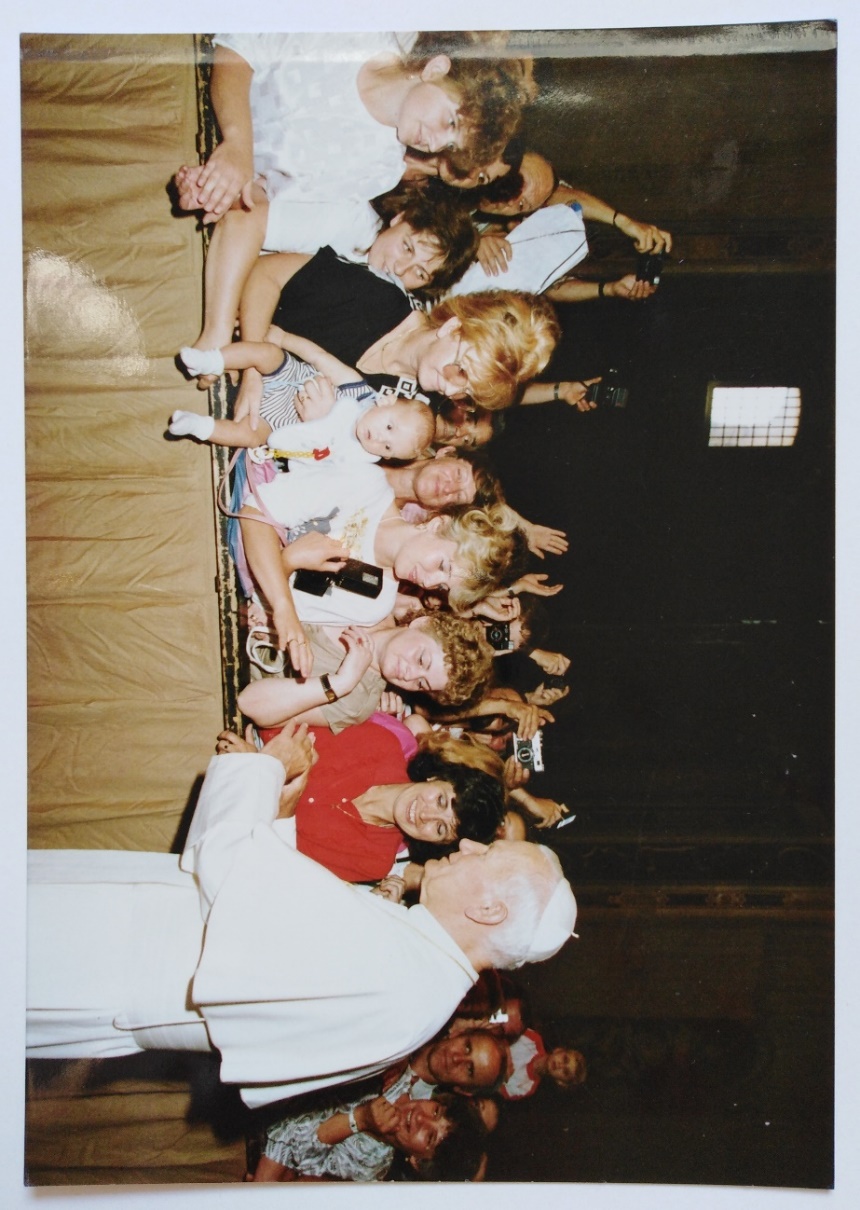 